«Лицеист»Газета – это история мира за сутки. Это история мира, в котором мы живем и событиякоторого интересуют нас больше,чем относящиеся к прошлому, существующему лишь в памяти.А. Шопенгауэр«О нас»              Государственное учреждение  «Школа-лицей № 20 города Павлодара»  основано в 2003 году и  расположено в  центре города в здании Инновационного Евразийского университета, с которым заключен бессрочный двухсторонний договор о сотрудничестве.   В течение 10 лет школа-лицей № 20, являясь базовой площадкой Инновационного Евразийского университета,   осуществляет обучение учащихся с 8 по 11 классы на государственном и русском языках.  Преподавание ведут опытные  педагоги совместно с  профессорско - преподавательским составом ИнЕУ. Ежегодно, в качестве поощрения, лучшие выпускники школы становятся обладателями грантов ИнЕУ.   96% - 98 % выпускников лицея обучаются в ведущих вузах Казахстана, ближнего и дальнего зарубежья.        Образовательный процесс осуществляется в форме уроков, лекций, семинаров, лабораторно-практических занятий, факультативов, групповых и индивидуальных консультаций, встреч с учеными, специалистами и т.д. Режим работы лицея – шестидневная учебная неделя. Начало уроков в 8.15, продолжительность урока – 45 минут. Лицей работает в одну смену. В летнее время действует профильный лагерь, где  учащиеся 8 и 10 классов занимаются научно-исследовательской деятельностью и подготовкой к предметным олимпиадам. Лицей располагает достаточно хорошей учебно-материальной базой по физике, химии, информатике и другим дисциплинам. С 2013 года в учебном заведении внедрена  система электронного обучения «E-Learning».                                                                             Достижения учащихся лицея                                                                        * Победители  и  призеры  городских, областных, республиканских и международных   олимпиад по предметам: право, история Казахстана, русский язык, английский язык, математика, казахский язык, география. * Призеры и участники международных и Республиканских конкурсов «Золотое руно», «Тарих ата», «Ақ бота», "Кенгуру".          * Победители и призеры научно-практических конференций «Изучение родного края – путь к науке», «Интеграция науки и образования – шаг в будущее», "Сатпаевские чтения".                * Победители гордских, областных, республиканских и международных  соревнований научных проектов школьников.                         * Обладатели знака «Алтын белги», аттестата с отличием.           * Призеры и участники в творческих конкурсов на уровне города, области, республики: «Поэтический Павлодар», «Васильевские чтения», «Макатаевские чтения», «Абаевские чтения»,  «Машхур Жусуповские чтения», «Махамбетовские чтения»,  «Я – патриот», «12 школьных мгновений», «Балауса», "Читающая Евразия".                        * Выпускники школы-лицея №20 являются  чемпионами мира, Европы по муайтай, таэквандо, казакша курес, каратэ.                  * Лауреаты городского конкурса «12 школьных мгновений».    *Учащиеся отмечены благодарственными письмами за вклад в волонтерское движение РК.               * Школьный омбуцмен отмечен грамотами Областного Департамента по защите прав ребенка.        * Победители первого городского конкурса  "Самый классный класс".       * Призеры смотра-конкурса "Равнение на флаг".  * По итогам ВОУД в 2013 году  лицей имеет первый результат  среди городских школ, по области - третий.*  90% выпускников школы-лицея ежегодно являются обладателями Государственного гранта на обучение в ВУЗе.                                  * Выпускники школы-лицея обучаются в престижных ВУЗах Казахстана, ближнего и дальнего зарубежья.                                                                               * В 2010, 2011, 2012 годах по итогам сдачи единого национального тестирования (ЕНТ) лицей показал лучший результат среди общеобразовательных учреждений города Павлодара.Шаймерденов Нуржан, 11Г «Новости школьной жизни»Поздравляем учителей школы- лицея № 20 Темирбулатову Орынбасар Нажмиденовну, занявшую I место, Жакупова Марата Омаровича и Жиренову Айнагуль Кенжалиевну,  занявших III место в областном конкурсе «ИКТ в образовании» в номинации  «Использование программных и аппаратных средств интерактивной доски (ACTIVinspire,PASCO) в учебно-воспитательном процессе». Желаем творческих успехов.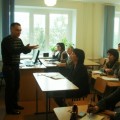 11 ноября 2013 г. в школе-лицее № 20 прошел постоянно действующий семинар "Компетентностный подход к научно-исследовательской деятельности учащихся". В семинаре приняли участие учителя-предметники и доктор филологических наук профессор Бейсембаев А.Р.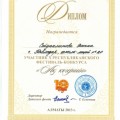 Ученица школы-лицея № 20 Сейдахметова Диана стала  дипломатом  X республиканского фестиваля-конкурса " Ақ көгершін", который проходил в Алматы.14 ноября для учащихся школы-лицея №20 стал особенно знаменательным: в этот день  в   ряды лицеистов  были приняты младшие школьники из 8 А и 8 К классов.    Этот ритуал на протяжении многих лет стал доброй традицией. Восьмиклассники  презентовали  классы, которые за время первой четверти сплотились в дружный коллектив единомышленников. Ребята  блеснули  своими талантами, покорили всех   знаниями и достижениями, одним словом,  доказали, что они  достойны стать лицеистами. Директор школы-лицея Топанова Г.Т. поздравила учащихся с праздником и подчеркнула, что много лет тому назад первые лицеисты приняли клятву и с достоинством несли высокое звание лицеиста не раз славя свою школу. На празднике присутствовал кандидат исторических наук, декан естественно-гуманитарного факультета Академии образования  Абдрахманов Б.Н., который поздравил вновь испеченных лицеистов с праздником и вручил ребятам  дипломы за участие в научно-практической конференции ИнЕУ «Изучение родного края – путь  к науке». Не забыли заглянуть на огонек и выпускники прошлого учебного года. От имени выпускников 2013 года  Багдатова А. исполнила песню  в знак любви и признательности родной школе и учителям. Вниманию зрителей был представлен видео-ролик о школе-лицее, который подготовил ученик 11 М класса Капаш Мади. Праздник завершился красочным концертом.6 ноября на базе СОШ  № 42 проводился  брейн-ринг среди учащихся старших классов, направленный на развитие эрудированности, а также выработки умения командных действий участников турнира. Со школы-лицея № 20 участвовали ученики 9 К класса, которые показали высокую эрудицию и находчивость. Ребятам были вручены грамоты. 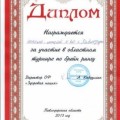 Амиржанова Мадина и Рамазанова Гульдана, 11Г «В мире спорта»Сегодня многие молодые люди выбирают для себя определённую стезю в спорте и отдают на это много времени и сил. И мы часто задаёмся вопросом: а зачем?Этот же вопрос мы задали Суюндуковой Анаре, учащейся 11 К класса:«С детства я хотела заниматься спортом, так как была очень подвижным ребенком. В возрасте 7-8 лет я заинтересовалась секцией каратэ и захотела пойти туда. Но мама боялась, что я получу травму и, конечно же, старалась увлечь меня чем-то другим, но безуспешно…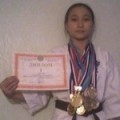  	С тех пор прошло около 10 лет. За это время я объездила пол  Казахстана, стала трёхкратной чемпионкой республики, получила звание КМС,  1 дан черного пояса и стала чемпионкой 12-го открытого международного турнира «СИБИРЬ-АЗИЯ».  Сейчас я не только тренируюсь сама, но и открыла свою группу и учу детей всему, чему научили меня. В будущем моя цель - выиграть чемпионат мира, который пройдет в Астане в 2014 г. И я изо всех сил буду к нему готовиться».Сыздыкова Айжан, 11Г«Точка зрения»В своём новом Послании  Глава государства отметил: «…ключевые ориентиры современной системы образования, подготовки и переподготовки кадров – это знания и профессиональные навыки. Чтобы стать развитым конкурентоспособным государством, мы должны стать высокообразованной нацией», поэтому сегодня становится актуальным вопрос о качестве образования: «Что значит «качественное» образование и как его таковым сделать?», - с таким вопросом наш корреспондент обратился к лицеистам и педагогам:Вареник Елена, 8 А:«В моём понимании качественное образование – это в первую очередь образование в соответствии с современными запросами: использование новых технологий и методов в обучении, демократизация (когда учитель стоит не на «олимпе», а наравне с учениками, обеспечивая им доступность в получаемой информации). То есть процесс обучения должен идти в ногу со временем».Юсубова Сабина, 11 М: «Если государство поставило перед собой цель формировать эрудированное общество, то тут без высокого уровня предоставления образовательных услуг никуда не деться. К тому же, качество образования влияет на качество жизни отдельно взятого человека. Поэтому для каждого человека в приоритете стоит получение как можно более престижного, элитного образования (конечно, в силу своей социальной принадлежности). Именно поэтому я считаю вопрос об образовании актуальным для всех».Сулейман Роза Темиргалиевна, заместитель директора по профильному обучению:                                                                                                                       «Процесс обучения станет более эффективным, если организовать само преподавание не как трансляцию, а как активизацию и стимуляцию процессов осмысленного обучения.	Чтобы активизировать и стимулировать любознательность и познавательные мотивы, учитель должен добиваться благотворных взаимоотношений с учащимися, а также он должен хорошо знать себя.	Любые действия должны быть осмысленными. Это относится и к тому, кто требует действия от других. Для того чтобы учащийся по-настоящему включился в работу, нужно, чтобы задачи, которые ставятся перед ним в ходе учебной деятельности, были не только поняты, но и внутренне приняты им, то есть чтобы приняли значимость для учащегося и нашли отклик в его переживаниях.Развитие внутренней мотивации – это движении вверх. Двигаться вниз гораздо проще, поэтому частенько в практики родителей и учеников используются такие «подкрепления», которые приводят к регрессу мотивации учения. Например, чрезмерное внимание и неискренние похвалы, неоправданно заниженные или завешенные оценки, жесткая критика и наказания. Если у человека в жизни было много неудач, у него снижается уровень притязаний, самооценка. Человек настроен на неудачу, он находится в состоянии беспомощности. Такая ситуация получила название – «выученная беспомощность».Как учитель может помочь ученику выйти из этого состояния?Исследования показали, что чаще всего выделяется 4 причины неуспеха: отсутствие способностей; трудность задания; невезение; недостаточность усилий.Лучшее что может сделать учитель в ситуации неуспеха ученика – это объяснить неуспех недостаточностью затраченных им (учеником) усилий».Ахатаев Амирхан, 11Г«В мире интересного»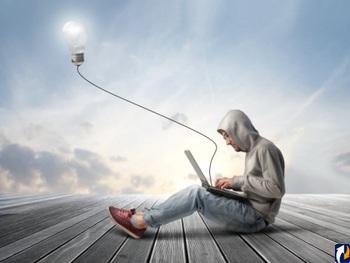 Световой Интернет Li-Fi вытеснит Wi-Fi         Возможно, в скором будущем световой Интернет полностью вытеснит популярный сегодня Wi-Fi.
Китайские ученые изобрели лампочку, испускающую сигнал Wi-Fi, и назвали ее Li-Fi. Новая технология позволила подключиться к сети при помощи обычных осветительных приборов.
Световой Интернет передает информацию при помощи не радиоволн, как в Wi-Fi, а световых излучений. Для этого необходимо в обычную светодиодную лампу, мощностью 1 Вт, встроить микрочипы, которые при включении света будут передавать сигнал на устройство, установленное в планшете или ПК. Кстати, с помощью одной лампочки можно будет подключить к Сети четыре компьютера. Таким образом, для того, чтобы пользователь находился в сети Интернет, лампа должна быть включенной.
Преимущество светового Интернета в том, что он позволяет передавать информацию в Китае со скоростью 150 Мбит/сек – это значительно выше обычной скорости Интернета на территории страны. Кроме этого, данная технология сделает подключение к Интернету более безопасным, поскольку свет, в отличие от радиоволн, не будет проходить через стены – сигнал действует только там, где находится интернет-пользователь.
Уже в следующем месяце ученые планируют представить уже готовые Li-Fi-комплекты на Китайской международной промышленной ярмарке в Шанхае. Исследователи не исключают, что в скором будущем световой Интернет распространится не только в Китае, но и по всему миру.Арастанбекова Кымбат и Нуруллаева Валентина, 11Г«Незнакомые знакомцы»Знаменитые люди Прииртышья.Нам с детства знакомы имена и фамилии, которыми названы улицы нашего города. Если раньше мы, дети не задумывались кто они эти люди, то со временем в процессе школьного обучения про многих из них мы узнали много интересного. На нашей земле родились многие знаменитые люди, которыми гордится не только Павлодарская область, но и весь Казахстан. О заслугах людей, кто внес свой вклад в развитие и процветание нашей родины можно говорить долго и интересно. Вот имена наших земляков прославивших Прииртышье – это Бухар Жырау, Жайяу Муса, Иса Байзаков, Григорий Потанин, Каныш Сатпаев, Майра Шамсутдинова, Естай, Шакен Айманов, а сколько героев и ученых вырастила одна Баянаульская земля – это Машхур Жусуп Копеев, Султанмахмут Торайгыров, Алькей Маргулан, Жусупбек Аймаутов. Но если мы про них что-то и знаем, то про других наших прославленных земляков мы почти ничего не слышали. Я хочу рассказать о герое ВОВ, чье имя внесено в список погибших героев – это Серикбай Мут кенов, вчесть которого названа улица в нашем городе.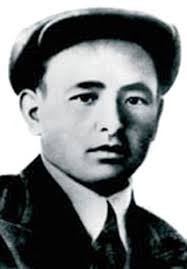  Серикбай Муткенов родился в 1913 году в Краснокутском районе, в селе им.Чкалова в бедной семье батрака, поэтому он не сразу пошел в школу. Несмотря на то что он пошел в школу позже чем его сверстники, Серикбай окончил семилетнюю школу, и работал учителем начальных классов. В то же время он заочно учится в Павлодарском педагогическом училище. В январе 1942 года Серикбай приходит в Куйбышевский районный комиссариат, и просит о том, чтобы его отправили на защиту Родины. В 1943 году командир 136-стрелковой дивизии, старший сержант Серикбай Муткенов одним из первых пересекает реку Днепр и участвует в ликвидации вражеских военных сооружений. О его героическом поступке узнает не только вся Украина, но и весь Советский союз.Осенью 1943 года, неся огромные потери, немецко-фашистские полчища все дальше откатывались на запад. Стремясь закрепиться на правом берегу Днепра, немцы создали там сильно укрепленные оборонительные рубежи. Преодолевая  упорное сопротивление врага, войска 1-го Украинского фронта, в том числе 136-я стрелковая дивизия, в которой сражался Серикбай Муткенов, форсировали Днепр. Цепляясь за каждый клочок земли. Гитлеровцы предпринимали одну контратаку за другой. Преодолев водную преграду, 136-я стрелковая дивизия продолжала наступление. Орудие стрелкового полка. В течении двух дней противник почти беспрерывно контратаковал батальон, обрушивал ливень ружейно-пулеметного огня. Танки гитлеровцев прямой наводкой били по орудию Муткенова. Земля и осколки снарядов засыпали мужественных артиллеристов. Погиб наводчик – командир орудийного расчета занял его место у панорамы. Но вот фашисты бросили в бой танки. Серикбай выкатил орудие на высотку  и стал прямой наводкой бить по приближающемуся танку. Тот загорелся и остановился. В этом неравном бою Серикбай уничтожил да сорока гитлеровцев и обеспечил своему батальону дальнейшее продвижение. Боевая задача была выполнена.  Погиб смертью храбрых в боях за Советскую Украину. Звание Героя Советского Союза присвоено 9 февраля 1944 года. Казахстан гордится своим доблестным сыном и свято чтит его память. В совхозе имени Чкалова сооружен памятник Серибаю Муткенову. Именем героя названа школа, в которой он учился , и одна из улиц Краснокутска.Абилпатта Ерганат, 11Г
«Советы психолога»«Учебный процесс отнимает много сил и времени, поэтому очень часто учащиеся испытывают упадок сил не только умственных, но и физических. Вот несколько советов, которые помогут снять усталость и утомление»Антистрессовые приемы1. Сделайте несколько глубоких вдохов. Этим вы приглушите чувства нервозности и беспокойства, возникающие первыми в практически любой стрессовой ситуации.2. Потянитесь. Большинство из нас отвечают на стрессовое воздействие мышечным напряжением, а растягивание мышц в определенной степени уменьшает ощущение стрессового «нажима».3. Выпятите грудь колесом. Это делается не только для того, чтобы почувствовать свою значимость в психотравмирующей, стрессовой ситуации. Вы расправляете грудь, чтобы вам было легче дышать. В состоянии стресса напряжение мускулатуры может вызывать затруднения дыхания, что обычно усиливает беспокойство, которое человек и так чувствует в подобной ситуации. Первый раз, когда плечи идут назад, глубоко вдохните, затем, когда они расслаблены, выдохните. Повторите все это 4–5 раз, затем снова глубоко вдохните. Повторите всю последовательность 4 раза.4. Полностью расслабьтесь. Для этого существует самый простой способ так называемой прогрессивной релаксации. Начиная с макушки до кончиков пальцев ног, напрягите одновременно одну группу мышц своего тела, подержите это напряжение несколько секунд, а затем дайте мышцам расслабиться.5. Примите (если есть такая возможность) горячую ванну. Когда человек напряжен в стрессовой ситуации, когда он беспокоен и даже тревожен, приток крови к его конечностям уменьшается. Горячая же вода восстанавливает циркуляцию крови, как бы давая понять организму, что он находится в безопасности и что уже можно расслабиться. Если рядом нет ванны (или душа), то можно просто подержать руки под струей горячей воды из крана до тех пор, пока вы не почувствуете, что напряжение уходит. К тому же проточная вода, по мнению биоэнерготерапевтов, «смывает» накапливающуюся в человеке «отрицательную», вредную для его здоровья энергию.Педагог-психолог: Нургалиева К.Е